Reg. Nº 1688            Tel. 950060690        Email: preguntasprotectora@hotmail.comBANCO CAJAMAR: IBAN ES46 3058  0064  69  2720010585DATOS PERSONALESSOLICITA SU AFILIACIÓN COMO:DATOS BANCARIOS:Esta cantidad  será cargada en la CUENTA BANCARIA:                                                                                    Fecha                                                                Firmado: Esta Asociación se compromete a la más estricta confidencialidad en la recogida y tratamiento de los datos facilitados por sus socios y/o voluntarios en cumplimiento del Reglamento (UE) 2016/679, de 27 de abril y la Ley Orgánica de Protección de Datos. Los datos no serán comunicados a terceros, salvo obligación legal, le recordamos que sus datos personales constan en un fichero propiedad de Asociación Refugio Canino La Reserva, con el objeto de mantener informado a los socios y/o voluntarios acerca de cualquier asunto directamente relacionado con la protectora que pudiera resultar de su interés. Sus datos personales no serán cedidos o comunicados a terceros.La persona firmante de este documento autoriza a este refugio a publicar en sus distintas RRSS las fotos realizadas junto con el animal adoptado o apadrinado, con el fin de motivar e incentivar la adopción y acogida de nuestros perros.
Le recordamos que en cualquier momento podrá ejercitar los derechos de acceso, rectificación, cancelación, y, en su caso, oposición, enviando una solicitud por escrito, acompañada de una fotocopia de su D.N.I., dirigida a:ASOCIACIÓN REFUGIO CANINO LA RESERVA, Paraje La Reserva, s/n, 04745, La Mojonera, Almería.O solicitándolo al correo electrónico: preguntasprotectora@hotmail.com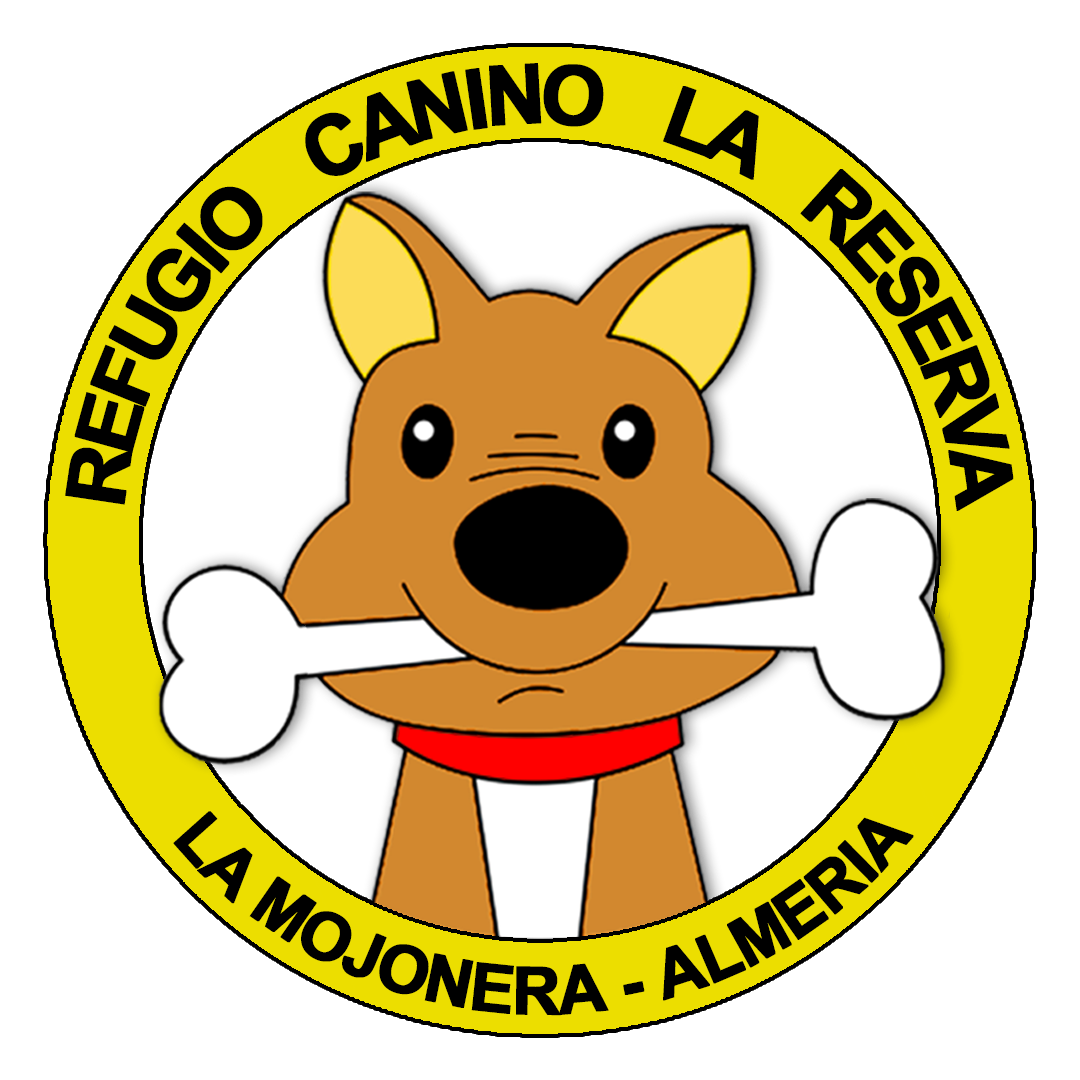 SOLICITUD PARA NUEVOS/AS SOCIOS/AS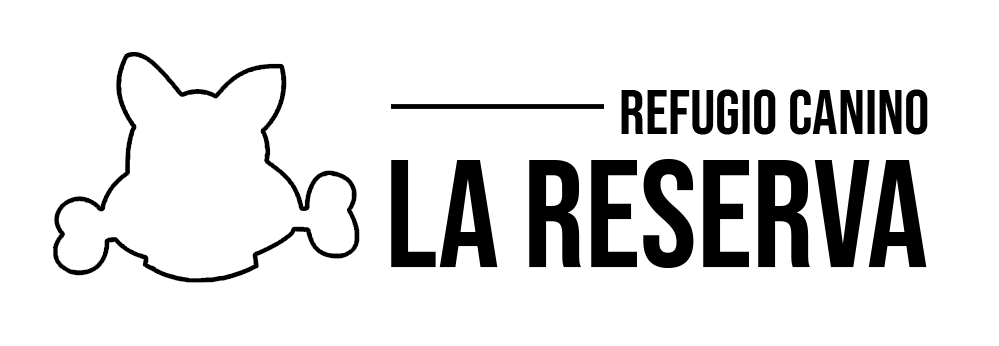 Apellidos y Nombre                F. NacimientoDirecciónPoblación y C.PDNITeléfonoeMailOtros datosOtros datosSOCIO/ACuota mensual5€    10€     15€SOCIO/ACuota trimestral15€    30€    45€SOCIO/ACuota semestral30€     60€    90€Nombre del titular:Entidad Bancaria:Población: Nº Cuenta Bancaria:Nº Cuenta Bancaria:El refugio pasará el recibo al banco:                                   SI                         NOEl refugio pasará el recibo al banco:                                   SI                         NO